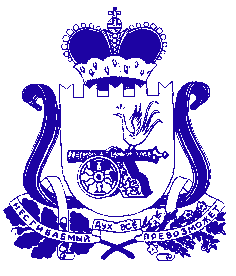 АДМИНИСТРАЦИЯ МУНИЦИПАЛЬНОГО ОБРАЗОВАНИЯ «ДЕМИДОВСКИЙ РАЙОН» СМОЛЕНСКОЙ ОБЛАСТИПОСТАНОВЛЕНИЕОт 20.12.2021     № 708Об установлении платы, взимаемой с родителей (законных представителей) за присмотр и уход за ребенком в муниципальных бюджетных образовательных учреждениях Демидовского района Смоленской области, реализующих образовательные программы дошкольного образования В соответствии с Федеральным законом от 29.12.2012  № 273-ФЗ «Об образовании в Российской Федерации», в соответствии с Порядком взимания платы с родителей (законных представителей) за присмотр и уход за детьми, осваивающими образовательные программы дошкольного образования в муниципальных бюджетных образовательных учреждениях Демидовского района Смоленской области, утвержденным постановлением Администрации муниципального образования «Демидовский район» Смоленской области от 17.10.2013 № 524, на основании калькуляции, составленной Муниципальным казенным учреждением «Централизованная бухгалтерия образовательных учреждений» муниципального образования «Демидовский район» Смоленской области, Администрация муниципального образования «Демидовский район» Смоленской областиПОСТАНОВЛЯЕТ:1. Установить плату, взимаемую с родителей (законных представителей) за присмотр и уход за ребенком в муниципальных бюджетных образовательных учреждениях Демидовского района Смоленской области, реализующих образовательные программы дошкольного образования (далее – родительская плата), в следующем размере:1.1. для детей от 1.5 до 3 лет – 112,62 рубля в день;1.2. для детей от 3 до 8 лет – 125,38 рублей в день. 2. Признать утратившим силу постановление Администрации муниципального образования «Демидовский район» Смоленской области от 21.12.2016 № 942 «Об установлении платы, взимаемой с родителей (законных представителей) за присмотр и уход за детьми, осваивающими образовательные программы дошкольного образования в муниципальных бюджетных образовательных учреждениях Демидовского района Смоленской области».3. Настоящее постановление вступает в силу с 01.01.2022.4. Настоящее постановление опубликовать в газете «Поречанка» и разместить на официальном сайте Администрации муниципального образования «Демидовский район» Смоленской области в сети «Интернет».5. Контроль за исполнением настоящего постановления возложить на заместителя Главы муниципального образования «Демидовский район» Смоленской области Т.Н. Крапивину.Глава  муниципального образования   «Демидовский район»  Смоленской области	                                        А.Ф. Семенов